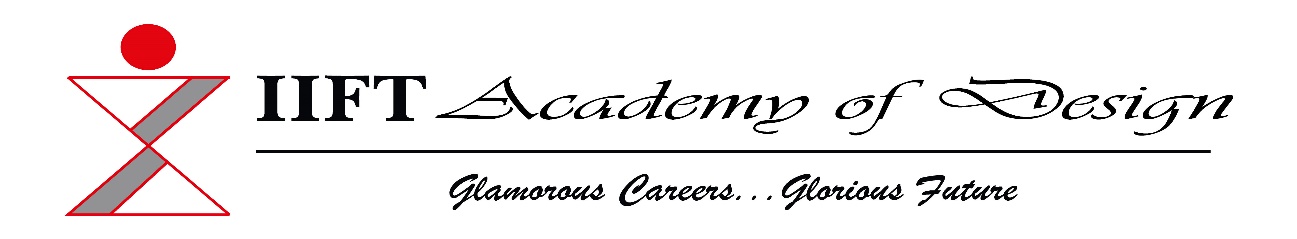 NAME :                                                                                                       	          MOBILE NO:                                            EMAIL ID:  	                                                             DATE OF BIRTH:                                    AGE:                                                                      NATIONALITY:		                                    SEX:MALE/FEMALEFATHER/GAURDIAN’S NAME: 	  MOBILE NO: 	                                              MOTHER'S NAME: 	   MOBILE NO: 	                                              PERMANANENT  ADDRESS:  	                                             ____________________________________________________________________________            _____        _______________CORRESPONDENCE  ADDRESS:  	                                             ________________________________________________       _______________________________             _________________CITY:	STATE:	PINCODE: 	                                             EDUCATIONAL QUALIFICATION: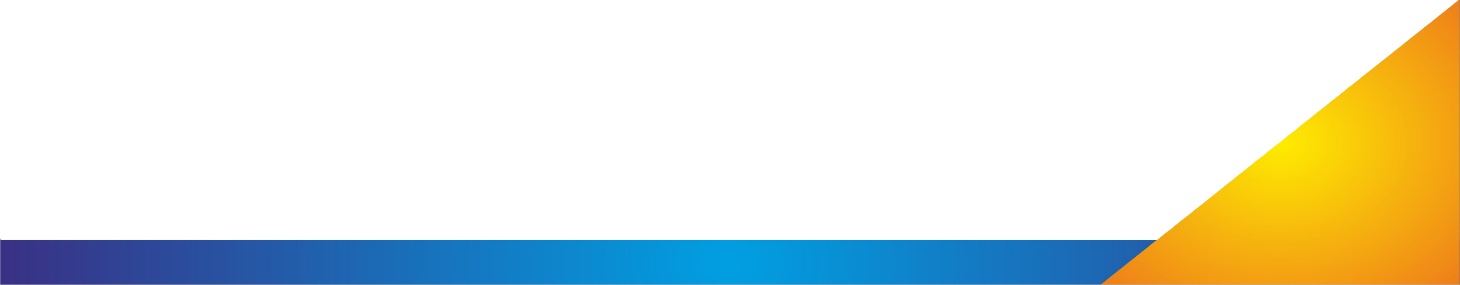 TITLELANGUAGES STUDIEDBOARD/UNIVERSITYYEAR% OF MARKSCLASSCLASS X/SSLCPUCDEGREE